Appendix 1RENCANA PELAKSANAAN PEMBELAJARAN(RPP)Mata Pelajaran 	: Bahasa Inggris Kelas/ Semester 	: VII/ IMateri Pokok 	: Greeting and Leave Taking (Salam dan Berpamitan)Alokasi Waktu 	: 2 jam pelajaran @40menitKompetensi IntiKI 1        :Menghargai dan menghayati ajaran agama yang dianutnya.KI 2	:Menghargai dan menghayati perilaku jujur, disiplin, tanggungjawab, peduli (toleransi, gotongroyong), santun, percaya diri, dalam berinteraksi secara efektif dengan lingkungan sosial dan alam dalam jangkauan pergaulan dan keberadaannya.KI 3:Memahami pengetahuan (faktual, konseptual, dan prosedural) berdasarkan rasa ingin tahunya tentang ilmu pengetahuan, teknologi, seni, budaya terkait fenomena dan kejadian tampak mata.KI 4:Mencoba, mengolah, dan menyaji dalam ranah konkret (menggunakan, mengurai, merangkai, memodifikasi, dan membuat) dan ranah abstrak (menulis, membaca, menghitung, menggambar, dan mengarang) sesuai dengan yang dipelajari di sekolah dan sumber lain yang sama dalam sudut pandang/teori.B. Kompetensi Dasar dan Indikator Pencapaian KompetensiC. Tujuan PembelajaranMelalui kegiatan pembelajaran yang menggunakan model CALL, peserta didik mampu: 1.  Menyebutkan ungkapan-ungkapan greeting and leave taking dalam Bahasa  Inggris dengan tepat.2.  Memberi contoh pengunaan greeting and leave taking serta responnya.3.  Menjelaskanfungsi sosial terkait ungkapan greeting and leave taking.4.  Menguraikan struktur teks terkait ungkapan greeting and leave taking dengan tepat.5.  Menyusun dialog (interaksi interpersonal) secara tertulis yang melibatkan ungkapan greeting and leave taking serta responnya dengan tepat.6.  Berpartisipasi dalam interaksi interpersonal secara lisan yang melibatkan ugkapan greeting and leave taking serta responnya dengan tepat7. Bersikap disiplin, rasa percaya diri, rasa tanggung jawab dan bekerja sama.D. Materi Pembelajaran dan Bahan AjarFungissocialMenjaga hubungan interpersonal dengan guru dan teman.SturkturteksGreeting (teks gambar)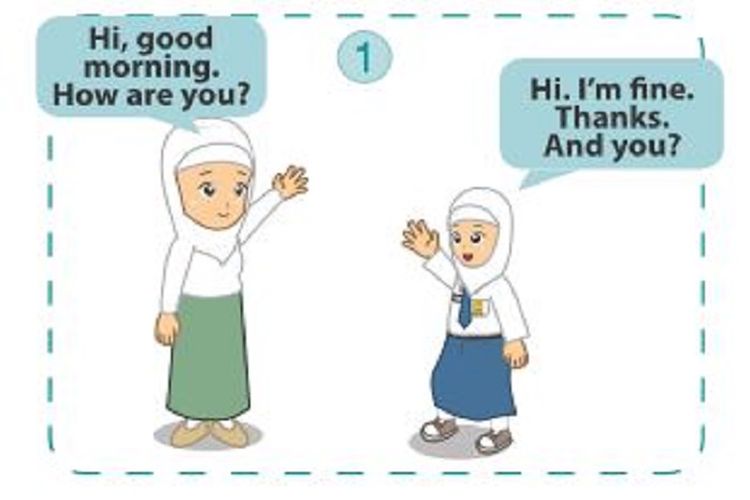 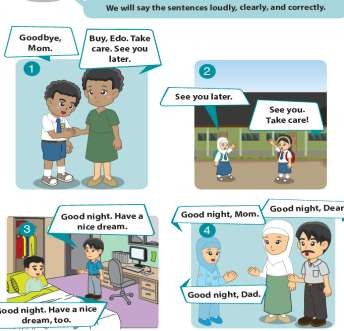 E. Model dan Metode Pembelajarana. Model Pembelajaran 	: CALL (Computer Assisted Language Learning)b. Metode Pembelajaran	: Belajar Mandiri (Melihat Tayangan Video), Diskusi Tanya Jawab.F. Media dan Alat Pembelajarana. Media:- Video Pembelajaran dari youtube- Power pointb. Alat:LCD proyektor, Laptop, speakerG. Langkah-langkah PembelajaranSoal Latihan :Choose the correct answer! Dialogue below for question number 1-2 Chevin : Hi David. How are you? David   : (1)……, thanks. Chevin : I’d like you to meet Beni. David this is Beni David   : Hello, I am David. (2)....... Beni     : Nice to meet you too. Hey are you from Bali? David   : No, I am not. I am from Bandung.1. a. Great 			c. Please welcomeb. I am fine			d. It’s my pleasure2. a. Glad to see youb. Hang on a minutec. Wow! You are.d. It’s nice to meet you3. Mom 	: ......... have a nice dreamAl 	: Good night mom, have a nice dream too.a. Good evening, Al.b. Good night, mom.c. Good night, Al.d. Nice to see you, Al.4. Ali    : excuse me, are you Hary ?Hary : yes, that’s me.Ali    : may I introduce myself? I’m Ali Wijaya. How do yo do?Hary : ......a. How are you?			c. Nice to meet youb. How do you do?			d. What’s up!5. X  : good morning students. It’s nice day to meet you again.Y  : ......a. Very well, and you?b. Nice to meet youc. Good morning, Miss.d. We’re happy today.Dialogue below for question number 6-10Mr. Junior	 : (6)..........., Mrs JuliaMrs. Julia	 : Good morning Mr. Junior. How are you?Mr. Junior	 : I’m fine, (7)....... And you?Mrs. Julia 	: (8)........ Mr. Junior, this is my husband Sastra Wijaya. Sastra, this is Mr. Junior my English teacher.Mr. Sastra 	: Pleased to meet you Mr. Junior.Mr. Junior 	: (9)........... Are you from Padang Mr. Sastra?Mr. Sastra	 : Yes, I am from Padang. Do you live in Padang?Mr. Junior	: I live in Padang while teaching at college. But I from Yogyakarta.Mrs. Julia	 : Well, (10)........ Mr. Junior. It was nice to see you.Mr. Junior	 : Yes, it was nice talking to you, Goodbye.RENCANA PELAKSANAAN PEMBELAJARAN(RPP)Mata Pelajaran 		: Bahasa Inggris Kelas/ Semester 		: VII/ IMateri Pokok  	: Thanking dan Apologizing (Berterima Kasih dan Meminta Maaf)Alokasi Waktu 		: 2 jam pelajaran @40menitKompetensi Inti (KI)KI 1	:Menghargai dan menghayati ajaran agama yang dianutnya.KI 2	:Menghargai dan menghayati perilaku jujur, disiplin, tanggungjawab, peduli (toleransi, gotongroyong), santun, percaya diri, dalam berinteraksi secara efektif dengan lingkungan sosial dan alam dalam jangkauan pergaulan dan keberadaannya.KI 3	:Memahami pengetahuan (faktual, konseptual, dan prosedural) berdasarkan rasa ingin tahunya tentang ilmu pengetahuan, teknologi, seni, budaya terkait fenomena dan kejadian tampak mata.KI 4	:Mencoba, mengolah, dan menyaji dalam ranah konkret (menggunakan, mengurai, merangkai, memodifikasi, dan membuat) dan ranah abstrak (menulis, membaca, menghitung, menggambar, dan mengarang) sesuai dengan yang dipelajari di sekolah dan sumber lain yang sama dalam sudut pandang/teori.B. Kompetensi Dasar dan Indikator Pencapaian KompetensiC. Tujuan PembelajaranMelalui kegiatan pembelajaran yang menggunakan model CALL, peserta didik mampu :1. Mengindentifikasi dan menyebutkan fungsi sosial, struktur teks percakapan dari kegiatan berterima kasih dan meminta maaf dengan mengedepankan rasa ingin tahu, tanggung jawab, disiplin, dan kerjasama selama proses pembelajaran.2. Melafalkan ungkapan terimah kasih dan meminta maaf dengan responya dengan mempraktekkannya dengan guru dan teman sekelasnya dengan mengedepankan rasa tanggung jawab, disiplin dan percaya diri selama proses pembelajaran.D. Materi Pembelajaran dan Bahan AjarFungissocialMenjaga hubungan interpersonal dengan guru dan teman.SturkturteksThanking (teks gambar)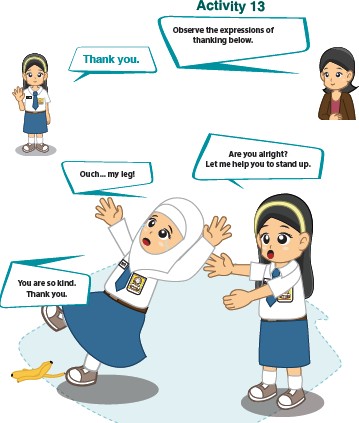 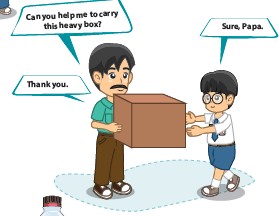 Apologizing (teks gambar)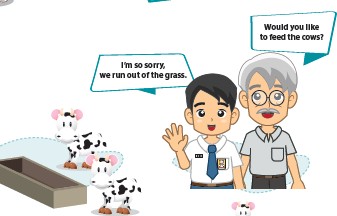 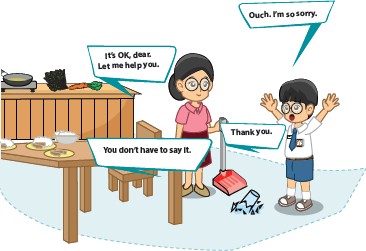 ModeldanMetodePembelajaranModelPembelajaran	:CALL (Computer Assisted Language Learning)MetodePembelajaran	:BelajarMandiri(MelihatTayanganVideo),DiskusiTanyaJawab.MediadanAlatPembelajaranMedia:VideoPembelajarandariyoutubePowerpointAlat:LCDproyektor,Laptop,speakerLangkah-langkah Pembelajaran Soal Latihan :1. Complete the dialogue!a : Can I borrow your pen?b : ……, I’m using it.a. Thank youb. You're welcomec. Sorryd. It’s okay2. Sita : Risa, this is a present to you. I hope you like itRisa : Oh, this is so wonderful …...a. May I have itb. I like it very muchc. You are so kind to med. Thank you very much3. Cala : Happy Birthday mom, hope you always happy and this is present to you.Mother : ……..a. Oh, thank you dearb. Is it for me?c. How kind of you to say that!d. No, thanks4. You’ve spilt your drink to someone’s clothes in a restaurant. What would you say to him/her? a. Thank you very muchb. I’m happy to hear thatc. Hellod. I’m really sorry5. Look at the following picture!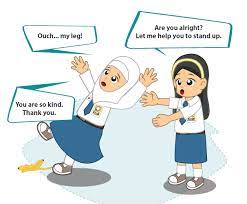 a. Thanking b. Apologizing c. Certainty d. AskingComplete the following dialogue with the sentences in the boxes. Hendy	 : Hi Silma!Silma 	: Hi, HendyHendy	 : (6) ____________________________Silma	 : Yeah. Here is the comic, but . . .Hendy	 : What’s wrong?Silma	 : (7) ____________________________ . I’m really sorry.Hendy	 : How come>Silma	 : I don’t know, I guess my little sister made them dirty.Hendy	 : (8) ____________________________ . This is my favorite.Silma	 : (9) ____________________________. I’ll buy you a new one.Hendy	 : No. That’s all right.Silma	 : (10) ____________________________Hendy	 : Yes, but next time you have to be more careful.Silma	 : I will. Thank you very much, Hendy.RENCANA PELAKSANAAN PEMBELAJARAN(RPP)Mata Pelajaran 		: Bahasa Inggris Kelas/ Semester 		: VII/ IMateri Pokok 	: Introducing Self and Others (Memperkenalkan diri sendiri dan orang lain)Alokasi Waktu 		: 2 kali pertemuanKompetensi Inti (KI)KI 1	:Menghargai dan menghayati ajaran agama yang dianutnya.KI 2	:Menghargai dan menghayati perilaku jujur, disiplin, tanggungjawab, peduli (toleransi, gotongroyong), santun, percaya diri, dalam berinteraksi secara efektif dengan lingkungan sosial dan alam dalam jangkauan pergaulan dan keberadaannya.KI 3	:Memahami pengetahuan (faktual, konseptual, dan prosedural) berdasarkan rasa ingin tahunya tentang ilmu pengetahuan, teknologi, seni, budaya terkait fenomena dan kejadian tampak mata.KI 4	:Mencoba, mengolah, dan menyaji dalam ranah konkret (menggunakan, mengurai, merangkai, memodifikasi, dan membuat) dan ranah abstrak (menulis, membaca, menghitung, menggambar, dan mengarang) sesuai dengan yang dipelajari di sekolah dan sumber lain yang sama dalam sudut pandang/teori. Kompetensi Dasar dan Indikator Pencapaian KompetensiC. Tujuan PembelajaranMelalui kegiatan pembelajaran yang menggunakan model CALL, peserta didik mampu :1.  Mengindentifikasi dan menyebutkan fungsi sosial, struktur teks dan unsur kebahasaan dari kegiatan memberi dan meminta informasi terkait ungkapan memperkenalkan diri dan memperkenalkan orang lain dengan mengedepankan rasa ingin tahu, tanggung jawab, disiplin, dan kerjasama selama proses pembelajaran.2.  Melafalkan bagaimana cara memperkenalkan diri sendiri dan memperkenalkan orang lain  dengan mempraktekkannya dengan guru dan teman sekelasnya dengan mengedepankan rasa tanggung jawab, disiplin dan percaya diri selama proses pembelajaran.D. Materi Pembelajaran dan Bahan Ajar1. Fungis socialMenjaga hubungan interpersonal dengan guru dan teman.2. Sturktur teksUnsur Kebahasaan dari ungkapan memperkenalkan diri, yaitu:Unsur Kebahasaan dari ungkapan menanyakan identitas yaitu:Unsur Kebahasan dari ungkapan memperkenalkan orang lain yaitu:IntroducingSelf (teks gambar)		Teks rumpang bergambar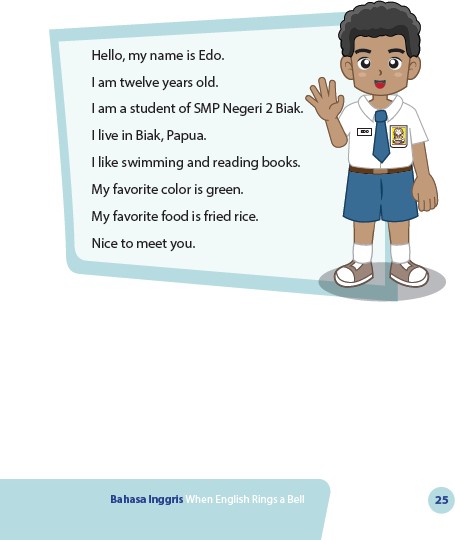 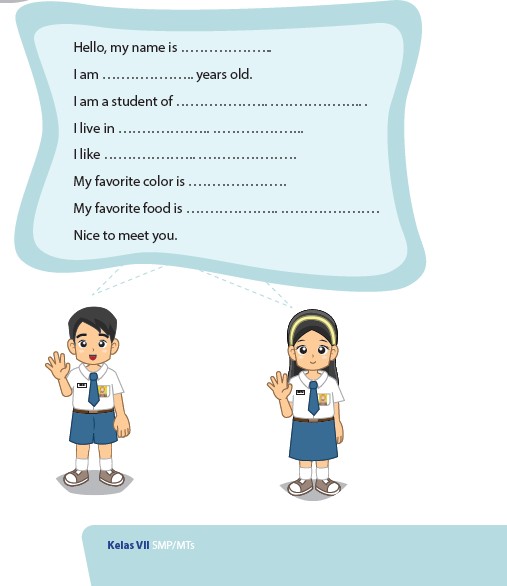 Asking for identity (teks gambar)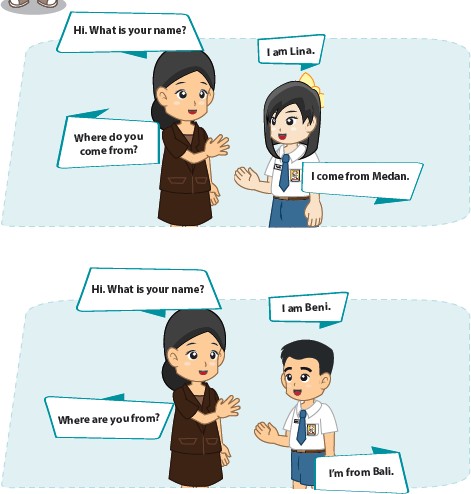 E.	Model dan Metode Pembelajarana. Model Pembelajaran	 : CALL (Computer Assisted Language Learning)b. Metode Pembelajaran 	: Belajar Mandiri (Melihat Tayangan Video), Diskusi Tanya Jawab.F.	Media dan Alat Pembelajarana.	Media:- Video Pembelajaran dari youtube- Power pointb.	Alat:LCD proyektor, Laptop, speakerLangkah-langkah PembelajaranSOAL LATIHAN PERTEMUAN PERTAMAHello, my name is ________. I am ________ years old. I am a student of ________ I live in ________. I like _______. My favorite color is ________. My favorite food is ________. Nice to meet you.Dinda is a new member of English Club. She introduced herself.Dinda : Ladies and gentlemen, .........I am happy to meet youLet me introduce you to the audiencesLet me introduce myselfMay I introduce my friend?Raka	: Hello, I am Raka. A new student here.Chika	: Hello Raka. Glad to meet you..........I am Chika  Her name is ChikaI know Chika She is my friend ChikaRead the dialogue and answer the questions number 3-5Arya 	   : Hello, I am Arya. My full name is Arya Wijaya. What is your name?Keno	: I am Keno. My complete name is Keno Dharma. I have just moved from Malang, Jawa Timur. where do you live?Arya	: I live at Mawar street number 20. And what is your address?Keno 	: My address is Kelinci street number 09. I live with my grandmother here cause my parents are still in Malang.Where is Keno come from?MedanMalangPadangPalembang Where does Keno live now?Mawar street number 20Malang, Jawa TimurKelinci street number 09Jawa TimurWith whom does Keno live?His parentsArya WijayaHis grandmotherOldest sisterSOAL LATIHAN PERTEMUAN KEDUAFill the conversation ball below with the short story listedJames and Mia are family, they are walking around the park. They met Dira, James' classmate, then James wanted to introduce Mia to Dira.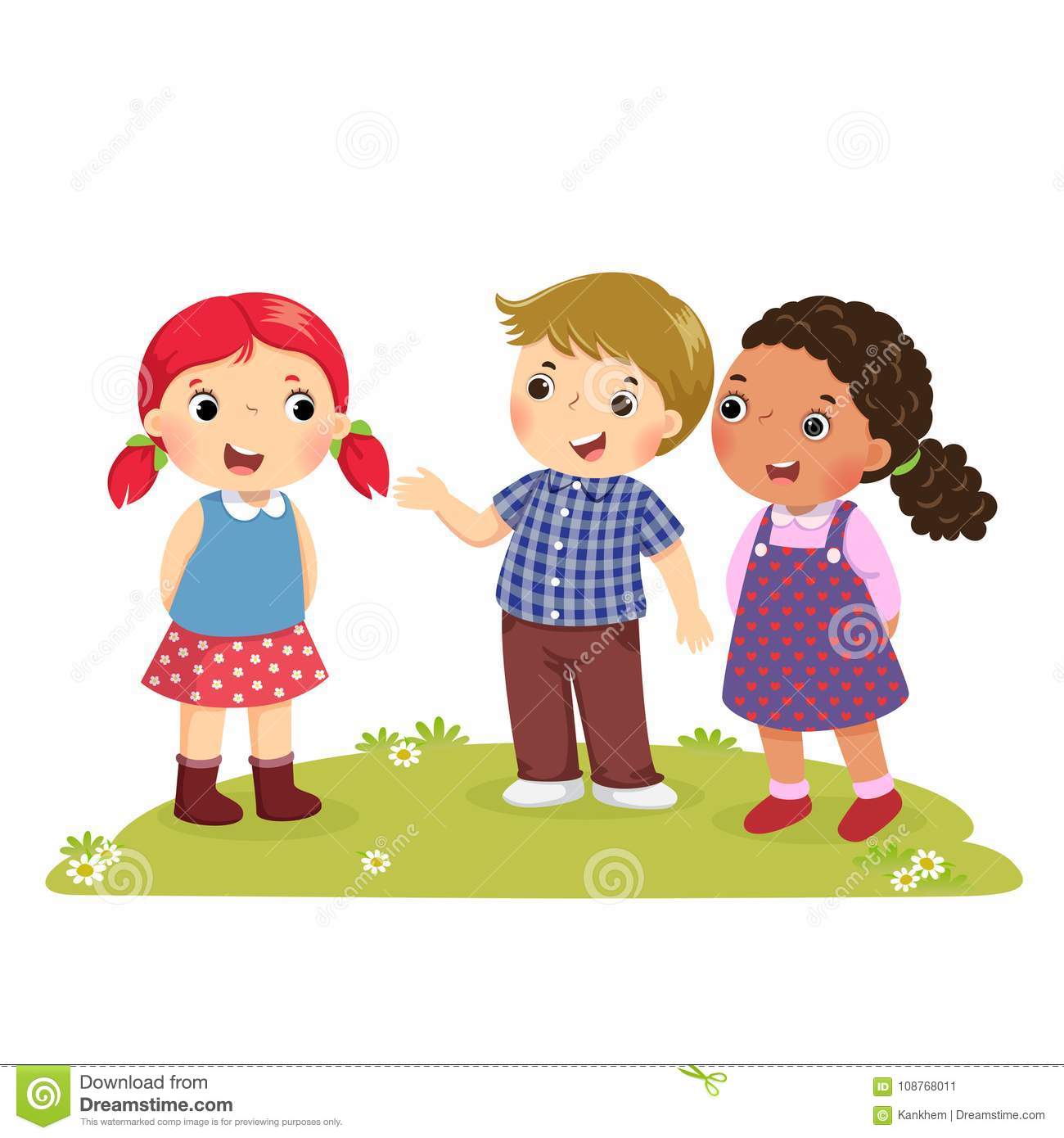 Bella	 : Diah, this is my new friend, his name is Doddy. He is a company director. Diah 	: Hi Doddy. Dika 	: Hello, Diah.................? Nice to meet you. Diah 	: Everything is alright, Nice to meet you, too. How are things with you What are youMay I help you How are youJannete		: Mr. Dodi, ………. my father.Mr. Dodi 		: How do you do, Mr. Hendy. Mr. Hendi		: How do you do, Mr. Kevin. a. I’d like to introduce  b. I want to invite c. I like you to visit d. I’m glad to helpRead this following dialog and choose the correct answer number 4-6!Gio	 :  Hello, Vivi.Vivi	 :  Hi, Gio. Nice to see you.Gio	:  Nice to see you, too. How are you?Vivi	:  Fine, thank you. And you?Gio 	:  I am very well, thanks.Vivi	:  May I introduce my friends? This is Aila, Febri and Raka.Gio 	:  How do you do everybody? Glad to meet you.Aila 	:  How do you do Gio? Glad to meet you, too.Gio 	:  Are you all students?Febri	:  Yes, we are.Gio 	:  I am sorry, friends. I have to go now.Raka 	:  Okay! Goodbye, Gio.Gio 	:  Good bye, everybody. See you next time."May I introduce my friends?" The expressions above to express....a. an introduction myself		c. a greetingb. an introduction people		d. a parting"How do you do, everybody?"Everybody means......a. Gio					c. Vivi, Aila, Febri, and Rakab. Raka					d. Aila, Febri, and RakaIf someone asks you "how do you do?", what do you answer to that expression?a. How are you?		c. What is your name?b. How do you do?		d. You're welcomeBakti	: Sarah,.......Sarah	:  I am delighted to meet you.Dio	:  I am delighted to meet you, too.a. Dio is my friendb. Dio wants to meet youc. Don't you know Dio is my friendd. Please introduce yourselfComplete the following conversations with the most appropriate words or phrases.Irma		: Excuse me, are you Cahya?Cahya		:  Yes,……..... (8)Irma		: ................ (9)? I’m Irma. How do you do?Cahya		: ............... (10), Irma.Pre-Cycle TestName 		: Class 		: Listening Script I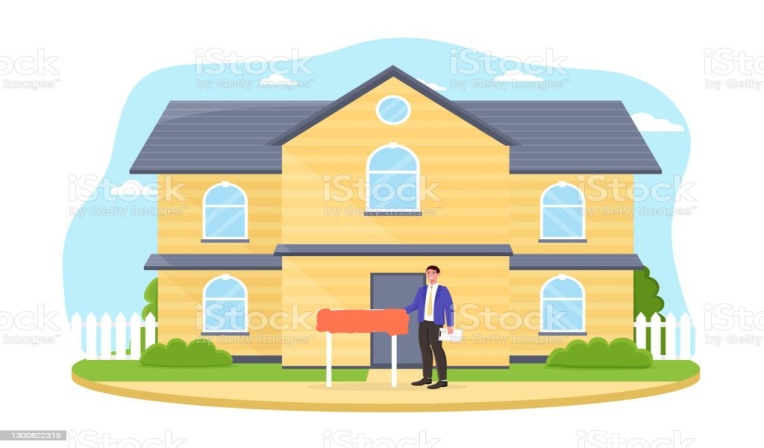 In this test there is a short story statement orally.The questions relate to the story but some are false and some are true.For this reason, students must choose a statement according to the story they heard, if the statement is true then circle (T) if the statement is false it does not match the story, then students must circle (F).Jerry has not a big house ( T / F )It has large garden with flowers and vegetables ( T / F )There are roses, jasmines, orchids ( T / F )You cannot see spinaches, leafy vegetables, and cucumber ( T / F )They look green and fresh ( T / F )Answer these questions from story you’ve heard!How many rooms are there?What are in the large garden?What can we see in it?What must Jerry does every day?What kind of flowers does jerry has?Listening DialogueListen carefully the following dialogue and answer the questions!The conversation is included in the discussion about?Thanking 			c. Leave-takingApologizing 			d. Ask sorryWhat did Juno answer in the conversation when Jenny said "how are you"?I am not good 			c. I’m great I’m good			d. I’m sickWhat did Juno say when he got the gift?Sorry				c. Good afternoonDon’t mention it 		d. Thank youWhat did Jenny give Juno as a gift?Glasses			c. NovelShoes 				d. WatchWhy did Jenny gift a novel to Juno?Because Juno like itBecause Juno is crying Because Juno ask to herBecause Juno don’t like itListening Script IIListen carefully this story and fill the gaps below!We mush _____________ often because we sweat every day.Lice are very small insect and ___________.Wash with ____________ will make your hair keep clean.___________ will not nest in your hair.Your hair always ___________ and __________Listening Script 1A Big HouseListen carefully the story!Jerry has a big house. There are many doors and windows. It has many rooms: a sitting room, a bedroom and a dining room. It has a large garden with some flowers and vegetables. There are roses, jasmines, and orchids. You can also see spinaches, leafy vegetables, and cucumbers. They look green and fresh because every day jerry always water them.Listening DialogueListen carefully the following dialogue and answer the questions!Jenny 		: Hi Juno, Good afternoon.Juno 		: Hi Jenny, Good afternoon. How are you?Jenny 		: Oh I’m good, and you?Juno 		: I’m good too, thank you.Jenny 		: I’ve got something for you Juno.Juno		: Really? What’s that?Jenny 		: Here you are.Juno 		: Wahh thank you very much for your kindness.Jenny 		: It was the least I could do.Juno 	: Jenny, this is the only thing I want it right now. I’ve been looking for this novel for months, but I couldn’t find it. How could you find it?Jenny 	: Few days ago I went to Jakarta and I found it in the bookstore.Juno 	: Thank you so much JennyJenny 	: Don’t mention it.Listening Script IIListen carefully this story and fill the gaps below!Keep Our Hair CleanWe mush wash our hair often because we sweat every day. If it is dirty, it becomes the home of very small insects called lice. If you have lice in your hair, people will not go near you. This is because the lice will get into their hair too. So don’t be friendly to lice. You must wash your hair with shampoo and dry it with hairdryer. Your hair will be soft and shinny. If you are always clean and tidy, everyone will like you.KEY ANSWERS  Pre-Cycle TestListening Script IFTTFTEssay QuestionsThere are three roomsThere are some flowers and vegetablesWe can see spinaches, leafy vegetables, and cucumberJerry must water his flowers and vegetablesJerry has roses, jasmines, and orchidsListening DialogueABDCAListening Script  IIWash Dirty ShampooThe liceSoft and shinnyAppendix 2Interview with English Teacher (Nur Hikmah Saragih, S.Pd)Reseacher 	: Apa media yang biasa miss gunakan dalam mengajar listening kepada siswa dalam pelajaran Bahasa Inggris?(What media do you use in teaching listening to students in English lessons?)Teacher 	: Media yang biasa saya gunakan dalam mengajar listening adalah buku panduan English (When English Rings a Ball on Grade VII SMP) yang dipublikasikan oleh kementerian pendidikan. Saya juga masih menggunakan model konvensional dan diskusi untuk mengajar listening siswa, dengan saya membaca atau berbicara mereka mendengarkan dan mengikuti saya lalu berdiskusi dengan temannya untuk menerjemahkan cerita yang telah dibaca dan menyimpulkan cerita itu.(The media I usually use to teach listening is the school manual, namely English When English Rings a Ball on Grade VII Junior High School which is published by the National Education Department. I also still use conventional and discussion models to teach students' listening, with I was reading or talking and then they listen and follow me and discuss with friends to translate the stories they read and conclude the story.)Researcher	: Apa yang menjadi kesulitan siswa dalam belajar listening comprehension?(What are the students’ difficulties in learning listening comprehension?)Teacher 	: Kesulitan mereka dalam pelajaran listening itu cara membacanya, walaupun berulangkali saya ulang mereka juga masih sulit untuk mengucapkannya, terkhusus dengan keterbatasan kosa kata mereka dalam bahasa inggris.(Their difficulty in listening lessons is how to read them, even though I have said it many times they are still difficult to pronounce, especially with their limited English vocabulary.)Researcher	: Berapa banyak siswa yang mampu mengikuti pelajaran listening comprehension dengan media yang miss gunakan?(How many students are able to take listening comprehension lessons with the media?)Teacher 	: Hanya sekitar 5-10 orang saja yang mampu mengikuti pelajaran listening selebihnya masih dalam kategori dibawah rata-rata, bahkan beberapa ada yang tidak peduli dan hanya membuat keributan mengganggu temannya.(Only about 5-10 people who are usually able to take my listening lessons, the rest are still in the low category, there are even some who don't care at all just making noise and disturbing their friends.)Researcher 	: Strategi apa yang miss gunakan untuk murid yang tidak mampu mengikuti pelajaran listening comprehension dengan media yang sudah digunakan?(What is your strategy for students who cannot follow listening comprehension lessons with the media you used?)Teacher 	: Untuk murid yang tidak bisa biasa saya mengajarkannya dengan satu per satu walaupun itu memerlukan banyak waktu tpi untuk model saya tetap menggunakannya dengan model konvensional.(For students who are not ordinary, I teach them one by one even though it takes a lot of time. For the model I still use it with the conventional model.)Appendix 3The Students' Finding ScoreAppendix 4DOCUMENTATION 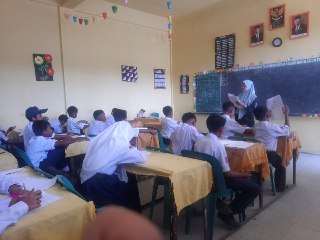 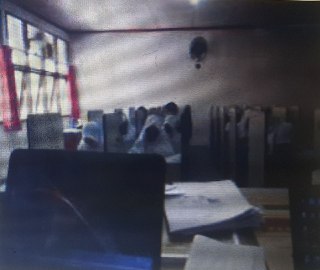 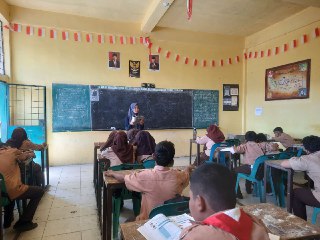 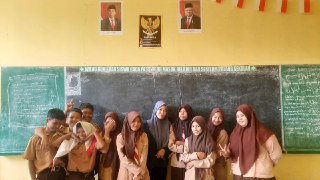 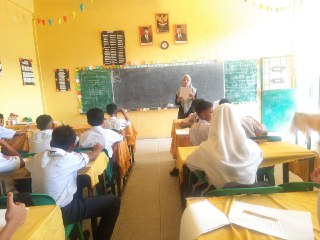 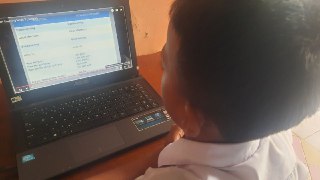 Kompetensi DasarIndikator Pencapaian Kompetensi1.1 Merespon dan mengungkapkan fungsi sosial, struktur teks, dan unsur kebahasaan teks interaksi interpersonal lisan dan tulis yang melibatkan tindakan menyapa, berpamitan, mengucapkan terima kasih, dan meminta maaf, serta menanggapinya, sesuai dengan konteks penggunaannya.1.1.1 Meyebutkan contoh ungkapan sapaan, cuti, dialog sederhana serta responsnya.1.1.2 Mengungkapkan fungsi teks sosial interaksi interpersonal lisan dan tulis yang melibatkan tindakan menyapa dan berpamitan, serta menanggapinya, sesuai dengan konteks penggunaannya.1.1.3 Menguraikan struktur teks interaksi interpersonal lisan dan tulis yang melibatkan tindakan menyapa dan berpamitan, serta menanggapinya, sesuai dengan konteks penggunaannya1.1.4 Menggunakan unsur kebahasaan teks interaksi interpersonal lisan dan tulis yang melibatkan tindakan menyapa dan berpamitan serta menanggapinya, sesuai dengan konteks penggunaannya.2.1 Menyusun teks interaksi interpersonal lisan dan tulis pendek dan sederhana yang melibatkan tindakan menyapa, berpamitan, mengucapkan terimaksih, dan meminta maaf, dan menanggapinnya dengan memperhatikan fungsi sosial, struktur teks dan unsur kebahasaan.2.1.1 Menyusun teks interaksi interpersonal tulis sangat pendek dan sederhana yang melibatkan tindakan menyapa dan berpamitan serta menanggapinnya dengan memperhatikan fungsi sosial, struktur teks dan unsur kebahasaan.2.1.2 Berpartisipasi secara lisan dalam interaksi interpersonal yang melibatkan tindakan menyapa dan berpamitan serta  menanggapinnya dengan memperhatikan fungsi sosial, struktur teks dan unsur kebahasaan.Greeting and Leave TakingResponsesHi/HelloGood morning/afternoon/evening/nightHow are you?How are you today?How about you? Nice to meet youTake care Bye See you next time/ later/ tomorrowHi/HelloGood morning/afternoon/evening/nightI am fine/I am not fine/goodI am fine/I am not fine/goodI am fine/I am not fine/goodNice to meet you tooYou tooBye See you Tahap PembelajaranKegiatan PembelajaranKegiatan PembelajaranAlokasi WaktuKegiatan PendahuluanKegiatan PendahuluanKegiatan PendahuluanKegiatan PendahuluanPendahuluan- Guru menyiapkan peserta didik secara psikis dan fisik untuk mengikuti proses pembelajaran dengan memberi salam, mengajak peserta didik untuk merapikan kelas dan penampilan mereka, mengajak peserta didik untuk mengawali kegiatan dengan berdoa, dan memeriksa kehadiran peserta didik.- Guru menyampaikan tentang tujuan pembelajaran atau kompetensi dasar yang akan dicapai.- Guru menyampaikan cakupan materi dan uraian kegiatan sesuai RPP.- Guru menyiapkan peserta didik secara psikis dan fisik untuk mengikuti proses pembelajaran dengan memberi salam, mengajak peserta didik untuk merapikan kelas dan penampilan mereka, mengajak peserta didik untuk mengawali kegiatan dengan berdoa, dan memeriksa kehadiran peserta didik.- Guru menyampaikan tentang tujuan pembelajaran atau kompetensi dasar yang akan dicapai.- Guru menyampaikan cakupan materi dan uraian kegiatan sesuai RPP.10 menitKegiatan Inti Kegiatan Inti Kegiatan Inti Kegiatan Inti Mengamati - Peserta didik mengamati contoh teks dan video yang berisi ungkapan sapaan dan berpamitan.- Peserta didik menuliskan hal-ikhwal yang belum diketahui berkaitan dengan berkomunikasi dalam bahasa Inggris yang disaksikannya.- Peserta didik mengamati contoh teks dan video yang berisi ungkapan sapaan dan berpamitan.- Peserta didik menuliskan hal-ikhwal yang belum diketahui berkaitan dengan berkomunikasi dalam bahasa Inggris yang disaksikannya.60 Menit Menanya - Dengan bimbingan guru peserta didik merumuskan pertanyaan terkait dengan isi, fungsi sosial, dan struktur teks, serta unsur kebahasaan dalam teks lisan yang mengungkapkan sapaan dan berpamitan.- Dengan bimbingan guru merumuskan pertanyaan tentang bagaimana ucapan sapaan dan responsnya.- Dengan bimbingan guru peserta didik merumuskan pertanyaan tentang bagaimana ucapan berpamitan dan meresponsnya.- Dengan bimbingan guru peserta didik merumuskan pertanyaan terkait dengan isi, fungsi sosial, dan struktur teks, serta unsur kebahasaan dalam teks lisan yang mengungkapkan sapaan dan berpamitan.- Dengan bimbingan guru merumuskan pertanyaan tentang bagaimana ucapan sapaan dan responsnya.- Dengan bimbingan guru peserta didik merumuskan pertanyaan tentang bagaimana ucapan berpamitan dan meresponsnya.60 Menit Mengeksplorasi - Peserta didik mengucapkan ungkapan-ungkapan sapaan dan berpamitan yang terdapat pada video dan gambar yang digunakan.- Peserta didik mempraktekkan ungkapan yang digunakan untuk ungkapan sapaan dan berpamitan.- Peserta didik mengucapkan ungkapan-ungkapan sapaan dan berpamitan yang terdapat pada video dan gambar yang digunakan.- Peserta didik mempraktekkan ungkapan yang digunakan untuk ungkapan sapaan dan berpamitan.60 Menit Mengasosiasi/Menganalisis Data atau Informasi- Peserta didik mempraktekan ungkapan sapaan dan berpamitan kepada teman-temannya.- Secara berpasangan peserta didik mengisi teks percakapan rumpang yang melibatkan ungkapan sapaan dan berpamitan.- Peserta didik mempraktekan ungkapan sapaan dan berpamitan kepada teman-temannya.- Secara berpasangan peserta didik mengisi teks percakapan rumpang yang melibatkan ungkapan sapaan dan berpamitan.60 Menit Mengomunikasikan - Secara berpasangan peserta didik melalukan percakapan tentang sapaan dan berpamitan sesuai dengan kartu dialog yang diberikan.- Guru memberikan umpan balik kepada siswa tentang percakapan yang telah dilakukan /dipraktikkan.- Secara berpasangan peserta didik melalukan percakapan tentang sapaan dan berpamitan sesuai dengan kartu dialog yang diberikan.- Guru memberikan umpan balik kepada siswa tentang percakapan yang telah dilakukan /dipraktikkan.Kegiatan PenutupKegiatan PenutupKegiatan PenutupKegiatan PenutupPenutup- Guru mengajukan pertanyaan kepada peserta didik untuk membantu mereka melakukan refleksi terhadap kegiatan belajar yang telah mereka lakukan.- Memberikan umpan balik terhadap proses dan hasil pembelajaran.- Memberikan tugas kepada siswa sebagai media evaluasi pembelajaran.- Guru menjelaskan rencana kegiatan pembelajaran yang akan dating10 Menit10 MenitKompetensi DasarIndikator Pencapaian Kompetensi1.1 Mensyukuri kesempatan dapat belajar bahasa Inggris sebagai pengantar komunikasi internasional yang diwujudkan dalam semangat belajar.1.1.1 Bersemangat dalam melaksanakan setiap kegiatan pada pembelajaran Bahasa Inggris.1.1.2 Serius dalam melaksanakan setiap kegiatan pada pembelajaran Bahasa Inggris.2.1 Menunjukkan perilaku santun dan peduli dalam melaksanakan komunikasi interpersonal dengan guru dan teman.3.1 Memahami fungsi sosial, struktur teks, dan unsur kebahasaan pada ungkapan sapaan, pamitan, ucapan terima kasih, dan permintaan maaf, serta responsnya sesuai dengan konteks penggunaannya.4.1 Menyusun teks lisan sederhana untuk mengucapkan dan merespon sapaan, pamitan, ucapan terima kasih, dan permintaan maaf dengan memperhatikan fungsi sosial, struktur teks, dan unsur kebahasaan yang benar dan sesuai konteks.2.1.1 Berterima kasih kepada guru dan teman menggunakan Bahasa Inggris yang berterima.2.1.2 Meminta maaf kepada guru dan teman menggunakan Bahasa Inggris yang berterima.2.1.3 Menjawab atau menjelaskan pertanyaan teman yang kurang paham dengan konteks/ materi ungkapan berterima kasih dan meminta maaf serta responsnya.2.1.4 Menjawab ungkapan minta maafdan berterima kasih guru dan teman menggunakan Bahasa Inggris yang berterima.3.1.1 Mengidentifikasi fungsi sosial ungkapan terima kasih dan responsnya.3.1.2 Mengidentifikasi fungsi sosial ungkapan memint da maaf dan responsnya.3.1.3 Mengidentifikasi struktur teks percakapan yang menggunakan ungkapan terima kasih dan responsnya.3.1.4 Mengidentifikasi struktur teks percakapan yang menggunakan ungkapan meminta maaf dan responnya.3.1.5 Mengidentifikasi unsur kebahasaan pada ungkapan terima kasih dan responsnya.3.1.6 Mengidentifikasi unsur kebahasaan pada ungkapan meminta maaf dan responsnya.4.1.1 Melengkapi teks percakapan yang  melibatkan ungkapan sapaan.4.1.2 Melengkapi teks percakapan yang melibatkan ungkapan pamitan.4.1.3 Melakukan percakapan yang melibatkan ungkapan sapaan .4.1.4 Melakukan percakapan yang melibatkan ungkapan pamitan.ThankingResponsesThank youThank you so/very muchThanksYou are welcome My pleasureDon’t mention itNever mindApologizingResponsesI am sorryI am really sorryI apologizeI do apologizeIt’s okay That’s fine Never mindTahap PembelajaranKegiatan PembelajranAlokasi WaktuKegiatan PendahuluanKegiatan PendahuluanKegiatan PendahuluanPendahuluan- Guru menyiapkan peserta didik secara psikis dan fisik untuk mengikuti proses pembelajaran dengan memberi salam, mengajak peserta didik untuk merapikan kelas dan penampilan mereka, mengajak peserta didik untuk mengawali kegiatan dengan berdoa, dan memeriksa kehadiran peserta didik.- Guru mengajak peserta didik mengingat/merefleksi kembali materi pembelajaran sebelumnya (greetings)- Guru mengajukan pertanyaan tentang materi Bahasa Inggris yang dipelajari atau telah dikenal sebelumnya.- Guru menyampaikan tentang tujuan pembelajaran atau kompetensi dasar yang akan dicapai.- Guru menyampaikan cakupan materi dan uraian kegiatan sesuai RPP.10 MenitKegiatan IntiKegiatan IntiKegiatan IntiMengamati- Peserta didik mengamati contoh teks dan video yang berisi ungkapan terima kasih dan minta maaf.- Peserta didik menuliskan hal-ikhwal yang belum diketahui berkaitan dengan berkomunikasi dalam bahasa Inggris yang disaksikannya.60 MenitMenanya- Dengan bimbingan guru peserta didik merumuskan pertanyaan terkait dengan isi, fungsi sosial, dan struktur teks, serta unsur kebahasaan dalam teks lisan yang mengungkapkan ucapan terima kasih dan meminta maaf.- Dengan bimbingan guru merumuskan pertanyaan tentang bagaimana berterima kasih dan responsnya.- Dengan bimbingan guru peserta didik merumuskan pertanyaan tentang bagaimana meminta maaf dan meresponsnya.60 MenitMengeksplorasi- Peserta didik mengucapkan ungkapan-ungkapan terima kasih dan meminta maaf yang terdapat pada video dan gambar yang digunakan.- Peserta didik mempraktekkan ungkapan yang digunakan untuk ungkapan terima kasih dan minta maaf.60 MenitMengasosiasi/Menganalisis Data atau Informasi- Peserta didik mempraktekan ungkapan berterima kasih dan meminta maaf kepada teman-temannya.- Secara berpasangan peserta didik mengisi teks percakapan rumpang yang melibatkan ungkapan terima kasih dan meminta maaf.60 MenitMengomunikasikan- Secara berpasangan peserta didik melalukan percakapan tentang berterima kasih dan meminta maaf sesuai dengan kartu dialog yang diberikan.- Guru memberikan umpan balik kepada siswa tentang percakapan yang telah dilakukan/dipraktikkan.Kegiatan PenutupKegiatan PenutupKegiatan PenutupPenutup - Guru mengajukan pertanyaan kepada peserta didik untuk membantu mereka melakukan refleksi terhadap kegiatan belajar yang telah mereka lakukan.- Memberikan umpan balik terhadap proses dan hasil pembelajaran.- Memberikan tugas kepada siswa sebagai media evaluasi pembelajaran.- Guru menjelaskan rencana kegiatan pembelajaran yang akan dating10 MenitMy badOh, too badAre you sure?Some pages are dirty.Did you bring my comic?Kompetensi DasarIndikator Pencapaian Kompetensi1.1 Mensyukuri kesempatan dapat mempelajari bahasa Inggris sebagai bahasa pengantar komunikasi internasional yang diwujudkan dalam semangat belajar.1.1.1 Bersemangat dalam melaksanakan setiap kegiatan pada pembelajaran Bahasa Inggris.1.1.2 Serius dalam melaksanakan setiap kegiatan pada pembelajaran Bahasa Inggris.2.1 Menunjukkan perilaku santun dan peduli dalam melaksanakan komunikasi interpersonal dengan guru dan teman.2.1.1 Memperkenalkan diri pada guru dan teman menggunakan Bahasa Inggris.2.1.2 Merespon pertanyaan guru dan teman menggunakan Bahasa Inggris.2.1.3 Menjawab atau menjelaskan pertanyaan teman yang kurang paham dengan konteks/ materi ungkapan perkenalan diri dan memperkenalkan orang lain serta responsnya.3.1 Memahami fungsi sosial, struktur teks, dan unsur kebahasaan pada ungkapan perkenalan diri, serta responnya, sesuai dengan konteks penggunaannya.3.1.1 Mengidentifikasi fungsi sosial ungkapan perkenalan diri dan responsnya.3.1.2 Mengidentifikasi struktur teks percakapan yang menggunakan ungkapan perkenalan diri dan responsnya.3.1.3 Mengidentifikasi unsur kebahasaan pada ungkapan perkenalan diri dan responsnya.4.1 Menyusun teks lisan dan tulis sederhana untuk menyatakan, menanyakan, dan merespon perkenalan diri, dengan sangat pendek dan sederhana, dengan memperhatikan fungsi sosial, struktur teks, dan unsur kebahasaan yang benar dan sesuai konteks.4.1.1 Memperkenalkan diri dengan menulis data diri menggunakan Bahasa Inggris.4.1.2 Menanyakan identitas teman dengan menggunakan Bahasa Inggris.4.1.3 Memperkenalkan diri teman dengan menggunakan ungkapan memperkenalkan orang lain dengan Bahasa Inggris.4.1.4 Memperkenalkan diri sendiri sebagai orang lain dengan menggunakan ungkapan perkenalan diri yang berterima.Introducing SelfResponsesHelloMy name is… I am… years oldI am a/an… I live in…I like…/my hobby is…My favorite color/food/drink is… Nice to meet youHelloNice to meet youASKING FOR IDENTITYWhat is your name?Who are you?Where do you live? How old are you?What is your hobby?What is your favorite color/food/drink?INTRODUCING OTHERSHe/She is…(my friend/father, etc.)He/She is…years oldHe/She live in…He/She is a/anHis/Her hobby is…His/Her favorite color/food/drink is…Tahap PembelajaranKegiatan PembelajaranAlokasi WaktuKegiatan Pendahuluan (Pertemuan Pertama)Kegiatan Pendahuluan (Pertemuan Pertama)Kegiatan Pendahuluan (Pertemuan Pertama)Pendahuluan- Guru menyiapkan peserta didik secara psikis dan fisik untuk mengikuti proses pembelajaran dengan memberi salam, mengajak peserta didik untuk merapikan kelas dan penampilan mereka, mengajak peserta didik untuk mengawali kegiatan dengan berdoa, dan memeriksa kehadiran peserta didik.- Guru mengajak peserta didik mengingat/merefleksi kembali materi pembelajaran sebelumnya (thanking and apologizing).- Guru menyampaikan tentang tujuan pembelajaran atau kompetensi dasar yang akan dicapai.- Guru menyampaikan cakupan materi dan uraian kegiatan sesuai RPP.- Guru mengajukan pertanyaan tentang materi Bahasa Inggris yang akan dipelajari sebagai pendahuluan dan gambaran awal kepada peserta didik.10 MenitKegiatan IntiKegiatan IntiKegiatan IntiMengamati- Peserta didik mengamati contoh teks yang diberikan guru, yang berisi contoh perkenalan diri- Peserta didik menuliskan hal-ikhwal yang belum diketahui berkaitan dengan berkomunikasi dalam bahasa Inggris yang disaksikannya.- Peserta didik menuliskan informasi mengenai ungkapan- ungkapan memperkenalkan diri yang didapatkan dari presentasi.- Peserta didik menuliskan informasi mengenai ungkapan- ungkapan menanyakan identitas yang didapatkan dari presentasi.60 MenitMenanya- Dengan bimbingan guru peserta didik merumuskan pertanyaan  terkait dengan isi, fungsi sosial, dan struktur teks, serta unsur kebahasaan dalam teks lisan yang mengungkapkan perkenalan diri.- Dengan bimbingan guru merumuskan pertanyaan tentang bagaimana memperkenalkan diri dan responsnya.- Dengan bimbingan guru peserta didik merumuskan pertanyaan tentang ungkapan Bahasa Inggris yang digunakan dalam memperkenalkan diri.60 MenitMengeksplorasi- Peserta didik mengucapkan ungkapan-ungkapan memperkenalkan diri dan responsnya yang terdapat pada teks yang diberikan.- Peserta didik mengucapkan ungkapan-ungkapan yang digunakan untuk memperkenalkan diri dan responnya dengan pengucapan dan intonasi yang tepat.60 MenitMengasosiasi/Menganalisis Data atau Informasi- Peserta didik mempraktekan ungkapan yang digunakan untuk memperkenalkan diri kepada teman-temannya.- Peserta didik mempraktekkan ungkapan yang  digunakan untuk merespons perkenalan diri teman-temannya.- Peserta didik menuliskan identitas diri dalam bentuk teks percakapan sesuai yang telah dipelajari.60 MenitMengomunikasikan- Secara berpasangan peserta didik saling menanyakan identitas dan memperkenalkan diri serta merespons perkenalan diri.- Peserta didik memperkenalkan identitas teman-temannya sebagai bentuk penyampaian hasil praktek menanyakan identitas.- Guru memberikan umpan balik kepada peserta didik tentang percakapan yang telah dilakukan/dipraktikkan.60 MenitKegiatan PenutupKegiatan PenutupKegiatan PenutupPenutup- Guru mengajukan pertanyaan kepada peserta didik untuk membantu mereka melakukan refleksi terhadap kegiatan belajar yang telah mereka lakukan.- Memberikan umpan balik terhadap proses dan hasil pembelajaran.- Guru memberikan penugasan kepada siswa untuk membuat perkenalan diri sebagai sosok idola sebagai evaluasi uji praktek..- Guru menjelaskan rencana kegiatan pembelajaran yang akan datang.10 MenitTahap PembelajaranKegiatan PembelajaranAlokasi waktuKegiatan Pendahuluan (Pertemuan Kedua)Kegiatan Pendahuluan (Pertemuan Kedua)Kegiatan Pendahuluan (Pertemuan Kedua)Pendahuluan- Guru menyiapkan peserta didik secara psikis dan fisik untuk mengikuti proses pembelajaran dengan  memberi  salam, mengajak peserta didik untuk merapikan kelas.- Guru menyampaikan tentang tujuan pembelajaran atau kompetensi dasar yang akan dicapai.- Guru memberikan pertanyaan tentang pertemuan sebelumnya sebagai refleksi kegiatan.- Guru mengajukan pertanyaan tentang materi Bahasa Inggris yang akan dipelajari sebagai pendahuluan dan gambaran awal kepada peserta didik.10 menitKegiatan Inti Kegiatan Inti Kegiatan Inti Mengamati- Peserta didik mengamati video yang diberikan guru.- Peserta didik mengulangi ungkapan menanyakan identitas yang ada dalam video- Peserta didik mengamati presentasi yang diberikan guru mengenai cara mengeja nama.60 menitMengomunikasikan- Secara berpasangan peserta didik mempraktekkan mengeja nama masing-masing.- Secara berpasangan peserta didik mempraktekkan percakapan yang melibatkan ungkapan menanyakan identitas, perkenalan diri dan cara mengeja nama.- Peserta didik mempraktekkan perkenalan diri sebagai orang/karakter idola mereka didepan kelas.- Guru memberikan umpan balik kepada peserta didik tentang kegiatan yang telah dilaksanakan60 menitKegiatan PenutupKegiatan PenutupKegiatan PenutupPenutup - Guru mengajukan pertanyaan kepada peserta didik untuk membantu mereka melakukan refleksi terhadap kegiatan belajar yang telah mereka lakukan.- Memberikan umpan balik terhadap proses dan hasil pembelajaran.- Guru meminta peserta didik untuk mengumpulkan tugas sebagai bahan evaluasi tulis.- Guru menjelaskan rencana kegiatan pembelajaran yang akan datang.10 menit No.Name Pre-Cycle TestClassificationFirst CycleClassificationSecond CycleClassification1.Afifa Syaira55Poor60Fair90Very good2.Anisa Wulandari30Very poor50Poor80Good3.Ardi Saputra70Fairly good85Good90Very good4.Arya Dwi Ananda50Poor60Fair70Fairly good5.Dias Anggara55Poor60Fair90Very good6.Febri Riansyah65Fair60Fair90Very good7.Jasmine Lidz65Fair70Fairly good90Very good8.M. Dafa Ibrahim55Poor70Fairly good80Good9.M. Dafa Nasution40Poor60Fair70Fairly good10.M. Rendi70Fairly good70Fairly good90Very good11.Natasya Purba40Poor50Poor70Fairly good12.Nabila Febriani55Poor60Fair80Good13.Nurrahmayani35Very poor50Poor70Fairly good14.Putri Sadira60Fair70Fairly good80Good15.Putra Riau Ramadan50Poor60Fair70Fairly good16.Rafa Aldian45Poor50Poor70Fairly good17.Revanda Alfariji65Fair70Fairly good80Good18.Rehan Ade Saputra40Poor50Poor70Fairly good19.Riduan Afandi50Poor60Fair80Good20.Rio Esyah45Poor60Fair70Fairly good21.Romi Ramadan65Fair70Fairly good70Fairly good22.Sarmila40Poor60Fair80Good23.Satria Indrajat60Fair80Good80Good24.Sabrian Diki Fadli60Fair70Fairly good70Fairly good25.Syfa Rama Rahayu45Poor60Fair80Good26.M. Sandi65Fair70Fairly good80Good27.Wahyu50Poor60Fair80Good28.Wahyu Ardiansyah50Poor70Fairly good80Good29.Sakina Mawaddah35Very Poor60Fair90Very good30.Ridho Ramadan45Poor60Fair80GoodTOTAL155518852370M= 52M= 63M=79